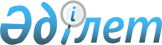 Қазақстан Республикасы Министрлер Кабинетiнiң 1992 жылғы 20 тамыздағы N 703 және 1994 жылғы 7 қыркүйектегi N 1004 қаулыларының күшi жойылды деп тану туралыҚазақстан Республикасы Үкіметінің 2004 жылғы 15 қарашадағы N 1198 Қаулысы



      Қазақстан Республикасының Yкiметi 

ҚАУЛЫ ЕТЕДІ:





      1. Мыналардың күшi жойылды деп танылсын:



      1) "Iшiнде бағалы металдар бар қайталама ресурстарды және қалдықтарды жинау мен ұқсатуды ұйымдастыру туралы" Қазақстан Республикасы Министрлер Кабинетiнiң 1992 жылғы 20 тамыздағы N 703 
 қаулысы 
;



      2) "Қымбат металдармен және асыл тастармен, сондай-ақ олардан жасалған бұйымдармен жүргiзiлетiн операциялар туралы ережелердi бекiту жөнiнде" Қазақстан Республикасы Министрлер Кабинетiнiң 1994 жылғы 7 қыркүйектегi N 1004 
 қаулысы 
.




      2. Осы қаулы қол қойылған күнiнен бастап күшiне енедi.

      

Қазақстан Республикасының




      Премьер-Министрі


					© 2012. Қазақстан Республикасы Әділет министрлігінің «Қазақстан Республикасының Заңнама және құқықтық ақпарат институты» ШЖҚ РМК
				